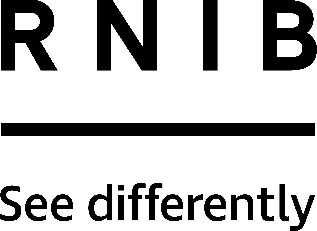 'Nail Protector' Soap (SD02)Thank you for purchasing from RNIB. In the unlikely event the item is unsuitable, please contact us within 14 days of receipt to obtain your returns number. To ensure your return goes smoothly, the item and all components must be in as new condition and packed in its original, undamaged packaging. For further details and guidance on returning faulty items, please see the Terms and conditions of sale and how to contact RNIB sections of this instruction manual. Please retain these instructions for future reference. These instructions are also available in other formats.General descriptionTo prevent dirt from getting under fingernails this 'Nail Protector' works by plugging the nails with soap. Both blocking dirt from reaching the nail bed, and ensuring any dirt is easily washed away after. The soap is small, rectangular and green, with a mint scent.Using the product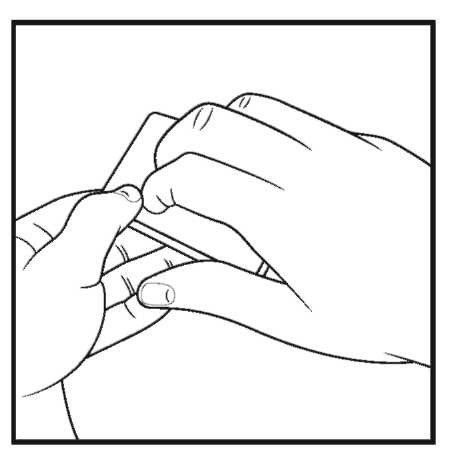 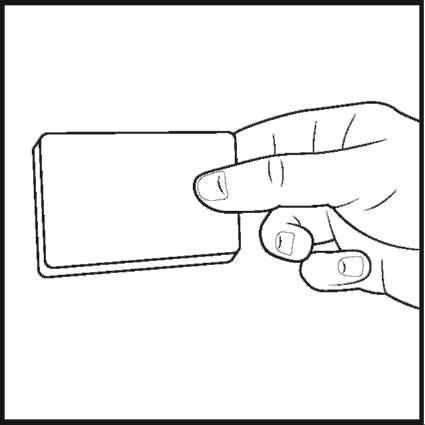 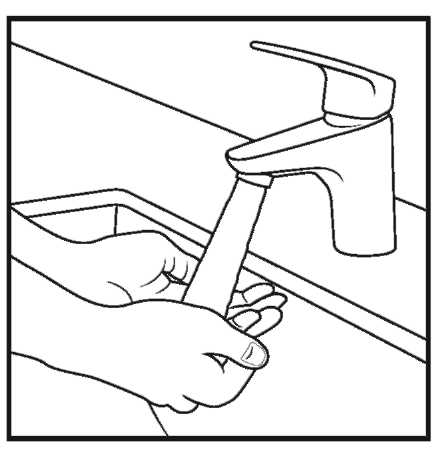 Before engaging in gardening or other dirty work, simply scrape fingernails along the surface of the soap. Repeat several times to ensure a plug of soap has built up underneath each nail. After finishing your activity, simply wash hands to reveal clean nails.How to contact RNIBPhone: 0303 123 9999 Email: shop@rnib.org.ukAddress: RNIB, Midgate House, Midgate, Peterborough PE1 1TNOnline Shop: shop.rnib.org.ukEmail for international customers: exports@rnib.org.uk Terms and conditions of saleThis product is guaranteed from manufacturing faults for 24 months from the date of purchase. If you have any issues with the product and you did not purchase directly from RNIB then please contact your retailer in the first instance.For all returns and repairs contact RNIB first to get a returns authorisation number to help us deal efficiently with your product return.You can request full terms and conditions from RNIB or view them online.RNIB Enterprises Limited (with registered number 0887094) is a wholly owned trading subsidiary of the Royal National Institute of Blind People ("RNIB"), a charity registered in England and Wales (226227), Scotland (SC039316) and Isle of Man (1109). RNIB Enterprises Limited covenants all of its taxable profits to RNIB.Date: December 2019.© 2019 Royal National Institute of Blind People.